TIPO DE RETIRO  Voluntario	            Terminación de contrato             Despido con justa causa	   Despido sin justa causa 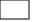 ¿Cuánto tiempo llevaba pensando en dejar de trabajar en la ETITC?.  ____ Menos de un año. ____ Entre uno y dos años. ____ Más de dos años.¿Cuál o cuáles son sus motivos para dejar la “ETITC”?. Por favor, seleccione una o más respuestas.¿Cómo se sintió con su trabajo y la permanencia en la ETITC?. 4. Mencione lo que más le gustaba de su trabajo.5. ¿Cómo calificaría su satisfacción general mientras trabajó en la ETITC?Muy satisfactorio.Satisfactorio.Neutral.Insatisfactorio.6. ¿Le gustaría trabajar para la ETITC en un futuro?SíNo_____________________________________Firma profesional de selección y vinculación ____________________________________Firma del entrevistado"Autorizo a la Escuela Tecnológica Instituto Técnico Central a que trate mis datos personales para fines institucionales. Los datos personales recolectados mediante este formulario se encuentran protegidos mediante la Política de Privacidad y Protección de Datos Personales aprobada por la Alta Dirección de la InstituciónNombres y ApellidosNombres y ApellidosNombres y ApellidosCédulaÁreaCargoCargoFecha de IngresoFecha de IngresoFecha de EgresoFecha de EgresoFecha de EntrevistaOtra oferta laboral.Falta de inducción, desorientaciónMe ofrecen un sueldo mejor.Me ofrecen mayores responsabilidades.Me ofrecen un horario mejor.Necesito un cambio.Motivos familiares.Motivos personales.Otra(s). Por favor especifíquela(s):Otra oferta laboral.Falta de inducción, desorientaciónMe ofrecen un sueldo mejor.Me ofrecen mayores responsabilidades.Me ofrecen un horario mejor.Necesito un cambio.Motivos familiares.Motivos personales.Otra(s). Por favor especifíquela(s):Desmotivación.Cambio de residencia.Incompatibilidad con el jefe.Trato inhumano con el jefe (abuso de autoridad, trato humillativo).Relaciones laborales.Salud.Exceso de trabajo.Retiro/Jubilación.Desmotivación.Cambio de residencia.Incompatibilidad con el jefe.Trato inhumano con el jefe (abuso de autoridad, trato humillativo).Relaciones laborales.Salud.Exceso de trabajo.Retiro/Jubilación.